                                           ДОРОГИЕ  ДРУЗЬЯ !!!       ИБЦ   МОУ «Ореховская СШ» от  всей  души  поздравляет   всехс   наступающим   Новым   2018  годом!    Желает   всем   добра   исчастья,  здоровья  и  удачи, успехов   в учёбе  и  работе,  весёлогоновогоднего  настроения!     С  НОВЫМ  ГОДОМ !!! 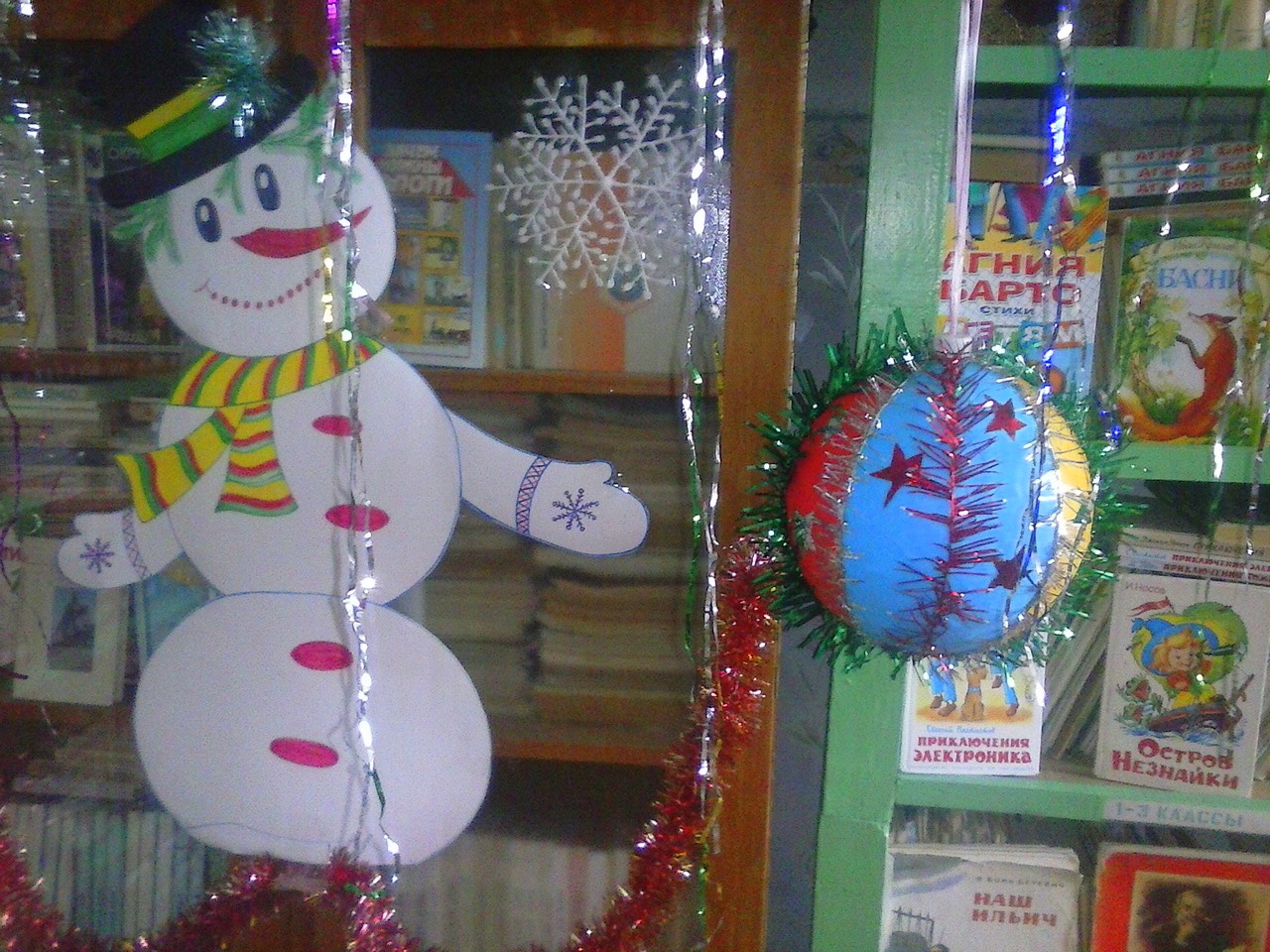                       А  теперь   переходим  к  НАШИМ   НОВОСТЯМ.На  базе  ИБЦ   МОУ «Ореховская СШ»   под  руководством  педагога-библиотекаря   прошёл  конкурс  стихов    «РОССИЯ – Родина  моя!».                  В  конкурсе   приняли   участие   учащиеся    2 - 7 классов. Прозвучалистихи   Н. Рубцова, О. Фокиной, Н. Рыленко,  …  и   нашего   земляка                    В. Суспицына.  Все  ребята  молодцы!   Но  компетентному  жюрипришлось  поработать, что бы   выбрать    ЛУЧШИХ  ЧТЕЦОВ. 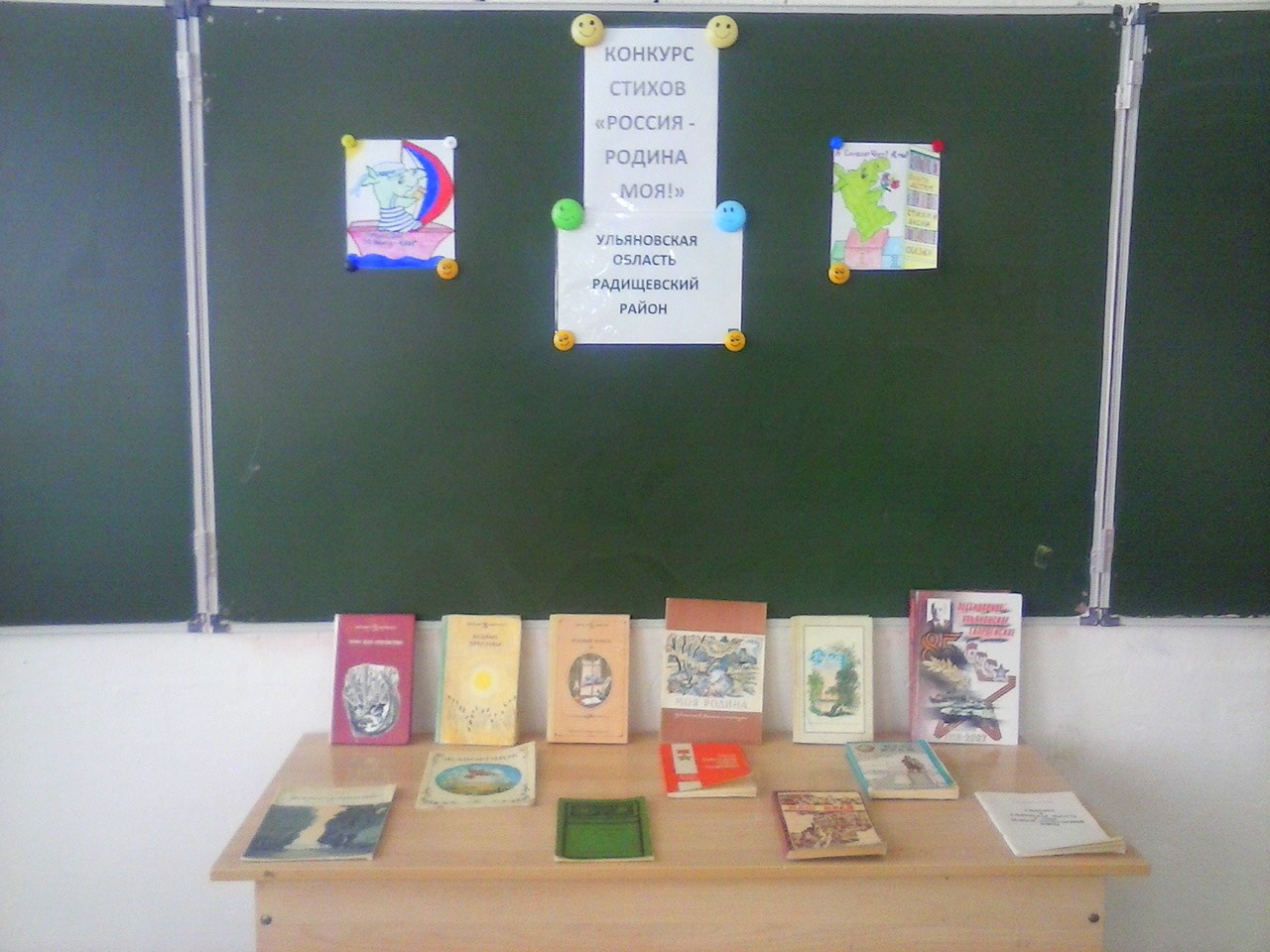                                  Одинцов Матвей – 3 класс.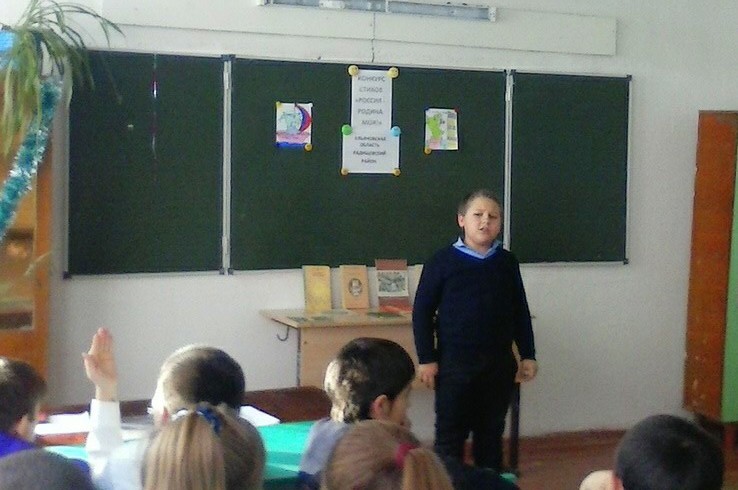                                    Наше  компетентное  ЖЮРИ .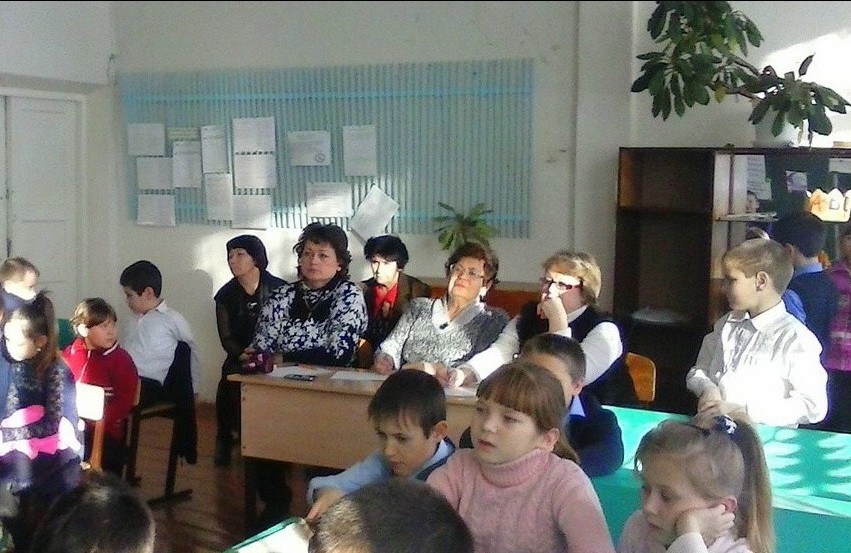                                         Участники  конкурса  из  3 класса.              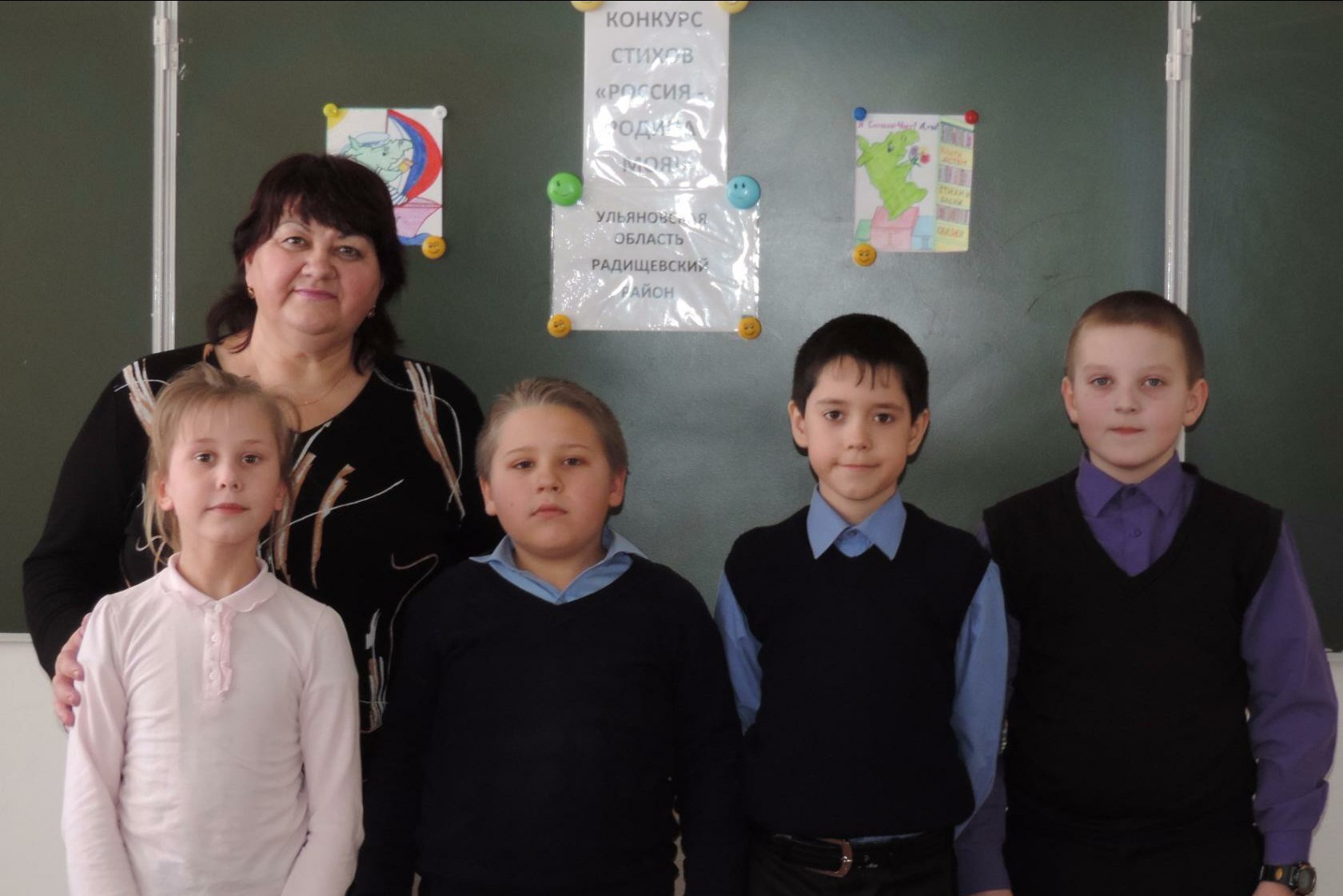                                         Конкурсанты  из  4  класса. 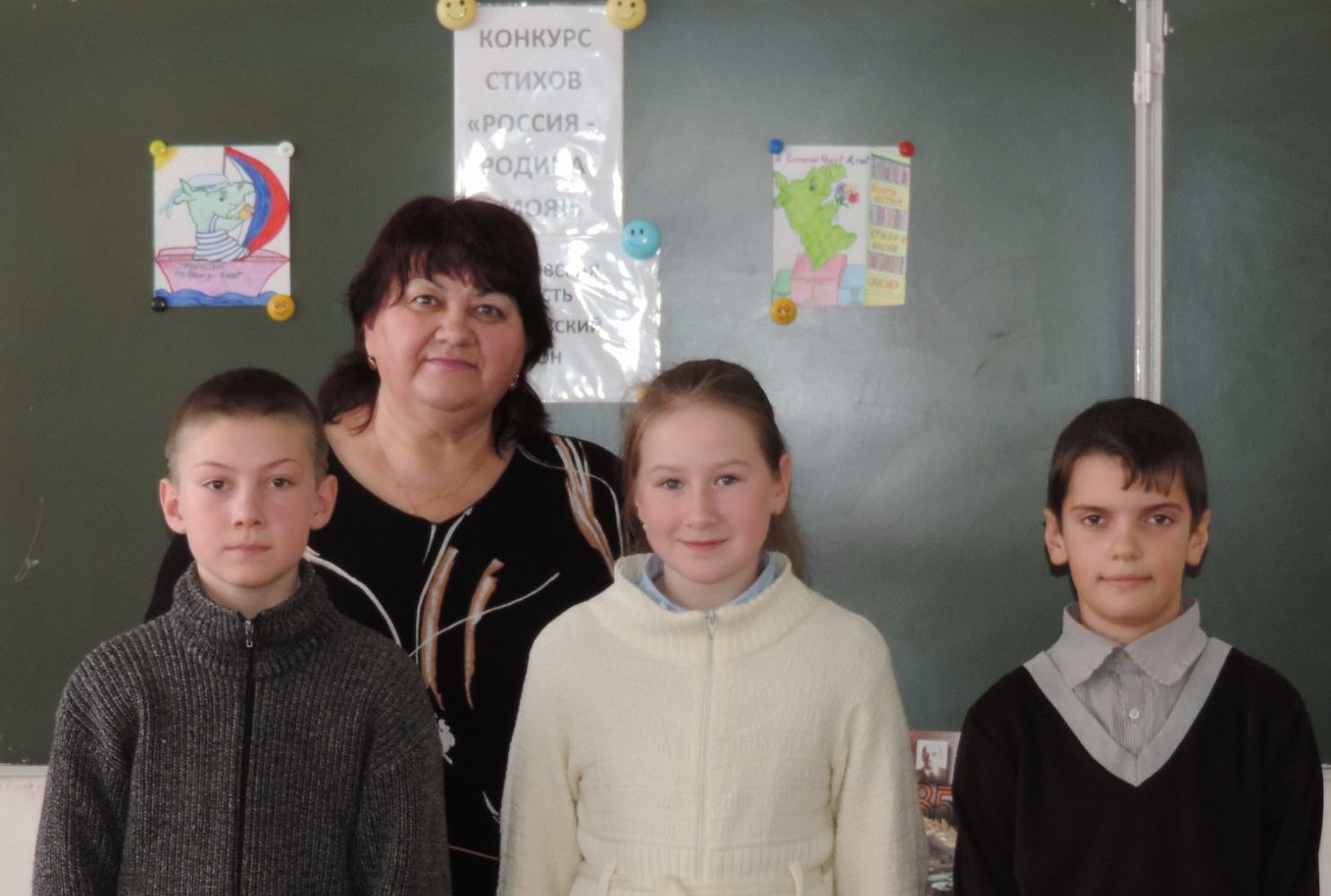                                 Конкурсанты  из  6  и  7  классов.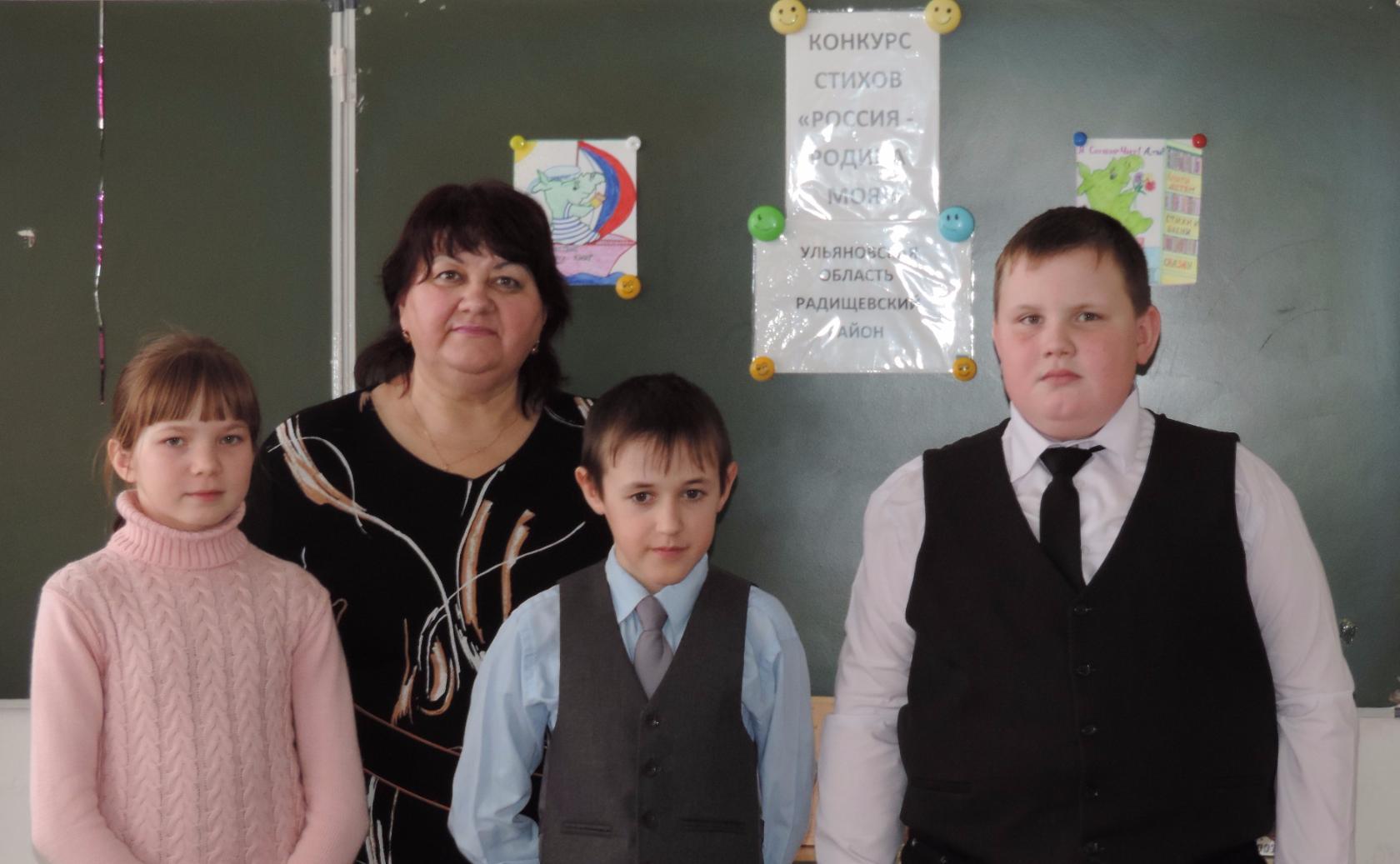                                  На  память  с  нашим  ЖЮРИ.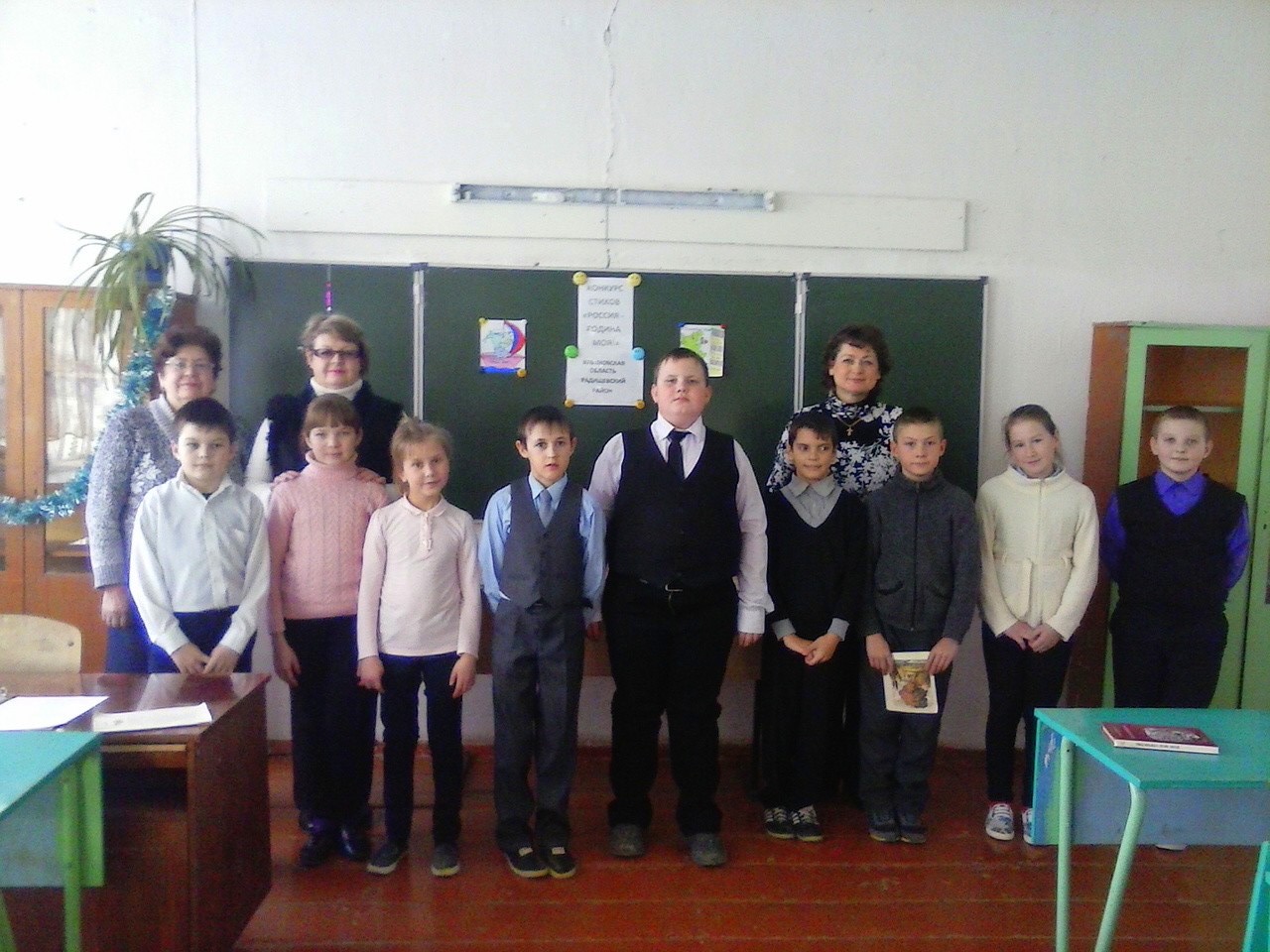                                        ИТОГИ  НАШЕГО  КОНКУРСА :Самые  активные  участники  конкурса  – учащиеся  2 класса (Рында Р.Н.)                         Получили  звание  «ЛУЧШИЕ  ЧТЕЦЫ»:Бабич   Дима                       - 2 классСундукова  Вероника       - 2 класс              Одинцов  Матвей              - 3 класс              Калашников  Егор             - 3 класс                               Степанова  Катя                 - 4 класс                               Картышов  Никита            - 4 класс                                              Герасимова  Елена            - 6 класс                                                              Родионов  Никита             - 7 классПОЗДРАВЛЯЕМ  ПОБЕДИТЕЛЕЙ !!!      И  ВСЕМ  СПАСИБО ЗА УЧАСТИЕ !!!  